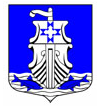 Администрациямуниципального образования «Усть - Лужское сельское поселение»  Кингисеппского муниципального районаЛенинградской областиПОСТАНОВЛЕНИЕ17 сентября 2021 года № 198	В соответствии с Федеральным законом от 04 октября 2003 года № 131-ФЗ «Об общих принципах организации местного самоуправления в Российской Федерации», Федеральным законом от 27 июля 2010 года № 210-ФЗ «Об организации предоставления государственных и муниципальных услуг», руководствуясь постановлением Правительства Российской Федерации от 11.11.2005 года № 679 «О порядке разработки и утверждения административных регламентов исполнения государственных функций (предоставления государственных услуг)», постановлением Правительства Ленинградской области от 05.03.2011 года № 42 «Об утверждении Порядка разработки и утверждения административных регламентов исполнения государственных функций (предоставления государственных услуг) в Ленинградской области», учитывая протест заместителя прокурора Кингисеппской городской прокуратуры от 26.08.2021 года исх. №7-17-2021, администрация муниципального образования «Усть-Лужское сельское поселение» Кингисеппского муниципального района Ленинградской областиПОСТАНОВЛЯЕТ: Внести изменения в Административный регламент предоставления муниципальной услуги «Принятие граждан на учет в качестве нуждающихся в жилых помещениях, предоставляемых по договорам социального найма», утвержденный постановлением администрации МО «Усть-Лужское сельское поселение» от 07.08.2015 года №197, а именно:В разделе 2 пункта 2.6. подпункта 2.6.3 абзац 6 следующего содержания: «- справка формы 9 (выписка из домовой книги), в том числе справка формы 9 (выписка из домовой книги) по предыдущему месту жительства, если срок регистрации по месту жительства менее 5 лет» -  признать утратившим силу.В разделе 2 пункта 2.6. подпункта 2.6.3 абзац 11 следующего содержания: «-акт МВК о признании жилого помещения непригодным для проживания (в случае, если гражданин имеет право на получение жилого помещения во внеочередном порядке в соответствии с п. 1 п. 2 ст. 57 Жилищного кодекса РФ)» -  признать утратившим силу.Настоящее постановление вступает в силу со дня его принятия и подлежит официальному опубликованию в сети Интернет, а также на официальном сайте администрации МО «Усть-Лужское сельское поселение».Контроль за выполнением настоящего постановления оставляю за собой.Глава администрации МО «Усть-Лужское сельское поселение»                                                               П.И.КазарянЮ.В. Будуштяну8 (81375) 61-440О внесении изменений в постановление администрации МО «Усть-Лужское сельское поселение» от 07.08.2015 года №197 «Об утверждении Административного регламента предоставления муниципальной услуги «Принятие граждан на учет в качестве нуждающихся в жилых помещениях, предоставляемых по договорам социального найма»